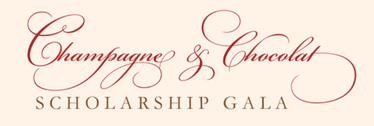 2019 AUCTION DONOR formYes! I would like to commit.  Please accept the following gift which is to be offered as an auction item for the 2019 Champagne & Chocolat Scholarship Gala on Friday February 15, 2108, 7pm at the River Oaks Country Club.  Details of my gift are as follows:CONTACT INFORMATION (please print clearly and as you wish to appear on printed material)Donor Name/Company: _____________________________________________________________________Contact Name: _____________________________________________________________________________Address: ___________________________________________________________________________________ City:______________________________State:________________Zip:________________ Phone:____________________________     Email:_____________________________________DONATED ITEM (please print clearly or Type)
Item Donated: ______________________________________________________________________________Description of Item: ____________________________________________________________________________________________________________________________________________________________________	Restrictions or Special Instructions on Item:_________ ___________________________________________*Value: $ __________________       Expiration Date: _________________________ Donor Signature: ____________________________________DELIVERY/PICKUP Information	Gift Certificate/Item attached		         Item should be picked up on/after__________________	Have purchaser contact me.		         Other: _______________________________________*Auction donors who donate prior to December 1, 2019 with an item valued at $150 or more will be acknowledged in all printed material distributed to all attendees of the Gala.Please Mail or Email Completed Form To: Gaston LeNotre Scholarship FoundationAttn: Celisa McClung7070 Allensby ~ Houston, TX 77022Direct (713) 358-5076 – Fax: (713) 692-7399  Email gastonlenotrescholarship@gmail.com Gaston LeNotre Scholarship Foundation is a 501 (c)(3) non-profit organization. IRS Tax-Exempt #76-0673436.  The value of your donation is tax deductible in accordance with applicable laws.  All donors will receive a formal letter recognizing their donation for tax purpose following the auction.  Please keep a copy of this form for your records. 